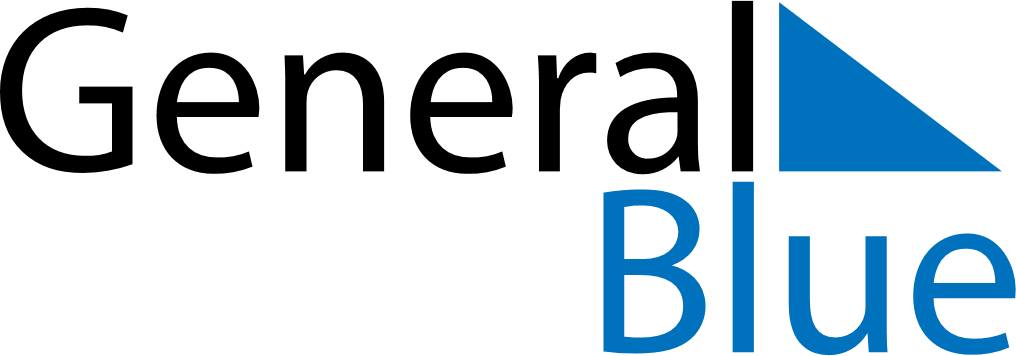 November 2018November 2018November 2018CanadaCanadaSundayMondayTuesdayWednesdayThursdayFridaySaturday1234567891011121314151617Remembrance Day18192021222324252627282930